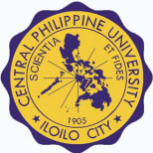 CPU ISO Form No.3 - URIPCENTRAL PHILIPPINE UNIVERSITYJaro, Iloilo CityUNIVERSITY RELEVANT INTERESTED PARTIESFor School Year:__________Rev.No. 2Effective: ______________REFNO.TYPE RELEVANT INTERESTED PARTIESMEANS OF KNOWING THEIR REQUIREMENTSREQUIREMENTS/NEEDS/EXPECTATIONISSUES/FACTORS ON THEREQUIREMENTS/NEEDS/EXPECTATIONHOW THE REQUIREMENTSNEEDS ARE METPERSON RESPONSIBLEPrepared by:Reviewed by:Reviewed by:Reviewed by:Approved by:QAC Acting  DirectorVP Academic AffairsVP Finance & AdminVP Student AffairsUniversity PresidentDate:Date:Date:Date:Date: